Ovládanie OW Expert 3.0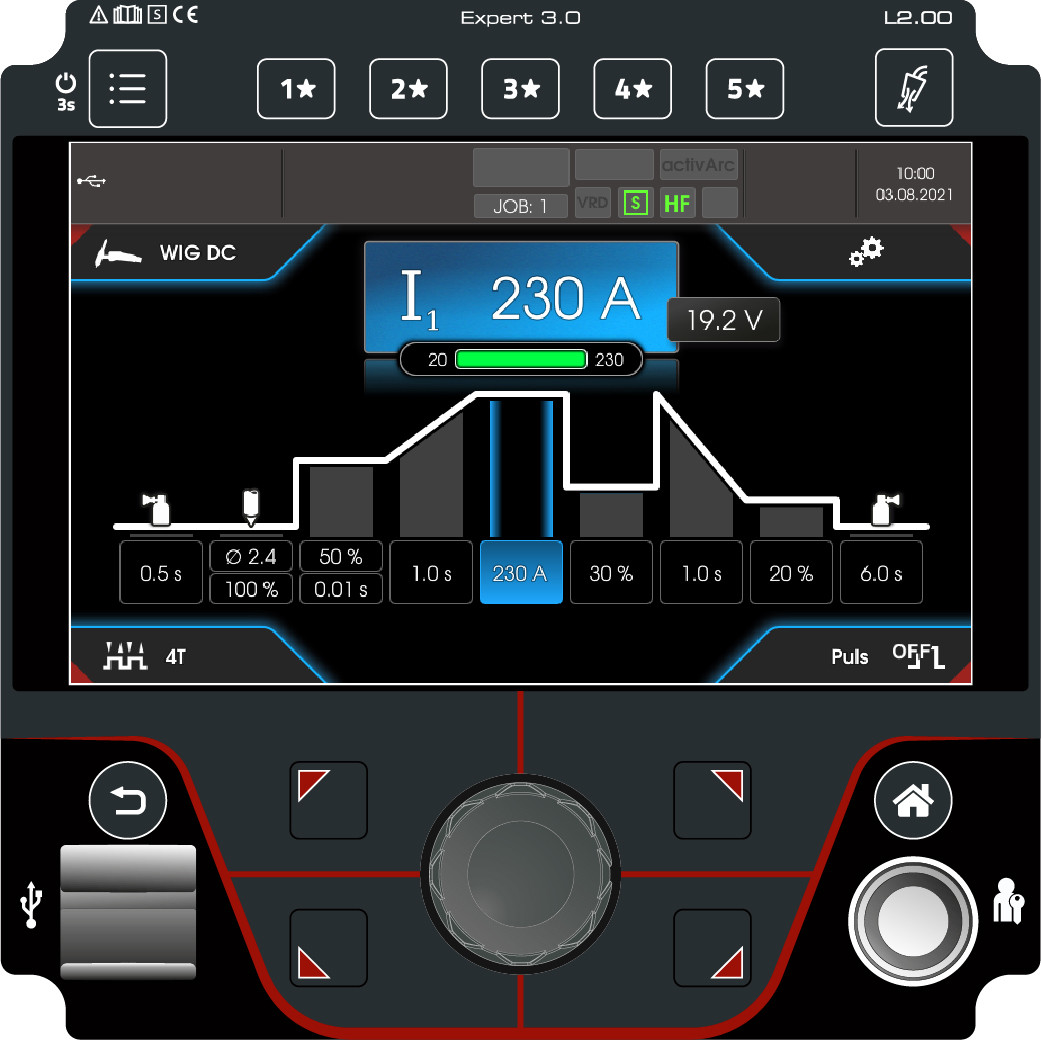 Jazyk: CZ / DE / EN / ES / FI / FR / HU / IT / NL / PL / PT / RO / RU / SE / TR7" grafický displej s vysokým rozlíšením a nekódovaným textom (bez dotykového displeja)Päť obľúbených tlačítokX-button pre individuálne prístupové právaRozhranie USB pre aktualizáciu softwaru a pre kopírovanie JOBovClick-Wheel pre komfortnú obsluhu vo zváračských rukaviciachBezpečná obsluha tlačítkamiMožná personalizácia podľa individuálnych požiadaviekVšetky dôležité funkcie s priamym prístupomStručný prehľad všetkých parametrovMetóda zváraniaTIG DCTIG ACRučné zváranie obalenou elektródou DCRučné zváranie obalenou elektródou ACMMA celPrevádzkové režimy2-takt4-taktspotArcspotmaticFunkcie ACAC balling (tvorba kalot)AC sínusAC lichobežníkAC obdĺžnikAC – rozšírené nastavenie tvaru krivky (samostatne je možno nastaviť kladnú/zápornú pólvlnu)Vyváženie ACVyváženie AC amplitúdAC frekvencie: 30 Hz až 300 HzFrekvenčná automatika ACOptimalizácia komutácie AC pre maximálnu stabilitu zváracieho oblúkaMožnosti zapáleniaHFLiftarcDruh pulzuPulzovanie priemernej hodnoty (0,2 Hz – 20 kHz) vrátane nastavenia tvaru krivky (soft, middle, hard)Termické pulzovanie (časové pulzovanie)Automatický pulz vrátane nastavenia tvaru krivky (soft, middle, hard)Striedavý proud špeciálFunkcie MMAHotstartArcforceAntistickPulzovanie priemernej hodnotyFunkcieactivArcAutomatika dofuku plynuNastavenie odporu vodičaFunkcie JOBPočet volně definovatelných Jobů 100 WIG, 8 MMA, 8 MMA CelJOB manažér (JOB je možné jednotlivo kopírovať a obnovovať, ukladať a nahrávať na USB)UpozornenieFunkcie AC sú k dispozícii iba pri zdrojoch AC/DC!